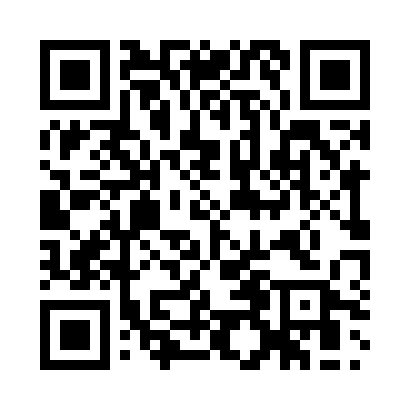 Prayer times for Alberstedt, GermanyWed 1 May 2024 - Fri 31 May 2024High Latitude Method: Angle Based RulePrayer Calculation Method: Muslim World LeagueAsar Calculation Method: ShafiPrayer times provided by https://www.salahtimes.comDateDayFajrSunriseDhuhrAsrMaghribIsha1Wed3:155:451:115:138:3710:562Thu3:125:431:105:148:3910:593Fri3:085:411:105:158:4011:024Sat3:055:391:105:158:4211:055Sun3:015:381:105:168:4411:086Mon2:575:361:105:178:4511:127Tue2:565:341:105:178:4711:158Wed2:555:321:105:188:4811:179Thu2:545:311:105:198:5011:1810Fri2:545:291:105:198:5211:1811Sat2:535:271:105:208:5311:1912Sun2:525:261:105:208:5511:2013Mon2:525:241:105:218:5611:2014Tue2:515:231:105:228:5811:2115Wed2:515:211:105:228:5911:2116Thu2:505:201:105:239:0111:2217Fri2:505:181:105:239:0211:2318Sat2:495:171:105:249:0411:2319Sun2:485:161:105:259:0511:2420Mon2:485:141:105:259:0611:2521Tue2:485:131:105:269:0811:2522Wed2:475:121:105:269:0911:2623Thu2:475:111:105:279:1111:2724Fri2:465:101:105:279:1211:2725Sat2:465:081:115:289:1311:2826Sun2:465:071:115:289:1411:2827Mon2:455:061:115:299:1611:2928Tue2:455:051:115:299:1711:3029Wed2:455:041:115:309:1811:3030Thu2:445:041:115:309:1911:3131Fri2:445:031:115:319:2011:31